Mrs. Green’s Gazette: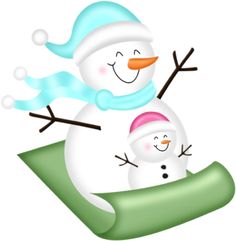  January 13, 2020IMPORTANT DATES:No School: Monday, January 20th (MLK Day) Half Day: Friday, January 17th (Professional Development for staff in the pm). Dismissal at 11:36. Late Start Monday’s: School begins at 9:05am and dismissal remains the sameJanuary 27February 3, 10, 24Specials for the week: Monday: ArtTuesday: Library Wednesday: Music  Thursday: GymFriday: ArtPTO Events: Be sure to mention Mason1/14 MASON NIGHT AT TCBY1/21 MASON NIGHT AT JETS2/17 MASON NIGHT AT JETS  NWEA Winter Testing: We will take our NWEA test on Tuesday, January 14th and Thursday January 16th beginning promptly at 8:45am. Please be sure your child is on time these days and has eaten a healthy and hearty breakfast. Field Trip: Thursday January 23rd, field trip to Pierce to see Charlie and the Chocolate Factory.  If you haven’t already, please make sure to return the permission slip and send in the $5 for your child to attend no later than Tuesday, January 21st. All chaperones are free and we are in need of drivers! We will leave at 12:40 and return around 3:30. WORD STUDY:Spelling words: should, right, excited, now, tryChallenge words (optional):  peaceful, protest, dream, equalityPlease practice using and spelling these words throughout the week.READING WORKSHOP:We will be continuing our study of non-fiction texts, focusing on pulling out facts from texts that are most interesting or new to us. Our shared reading will be Mighty Dinosaurs (non-fiction) and Little Grunt and the Big Egg (fiction) both on dinosaurs.  The focus will be to compare and contrast the two pieces.  WRITING WORKSHOP: This week we will continue our non-fiction writing on Penguins. We will be researching and learning about what they eat, where they live, predators, etc.  Students will also be practicing for the Grosse Pointe Writing Assessment.  First, examples will be modeled for students, and then they get their turn to write a creative story using a given title.  The focus will to be using a beginning (hook), a problem, a solution and details to enrich their story.  MATH:We wrap up unit 4 this week. Our unit 4 test will be on Thursday, January 23rd. Please look for a completed review to come home on Tuesday, January 21st.  SOCIAL STUDIES: We are continuing our Geography Unit. This week we will focus on landmarks around the world as well as some in our GP community. Some landmarks we will discuss are The Edsel Ford House, the Provencal Weir House and the Grosse Pointe Woods Town Hall. OTHER IMPORTANT INFORMATION:Winter Reminders: Please send your child with appropriate gear every day (hats, gloves, a heavy coat, boots, and snow pants). Remind your child how to store their hats and gloves inside the sleeves of their coats so lost items are minimal.  Website Reminder: www.mrsggreen.weebly.com Twitter Handle: @greengina87. Check twitter for awesome pictures of our kids hard at work and use the hashtag #teamgreen19. Your partner in education, Mrs. Green 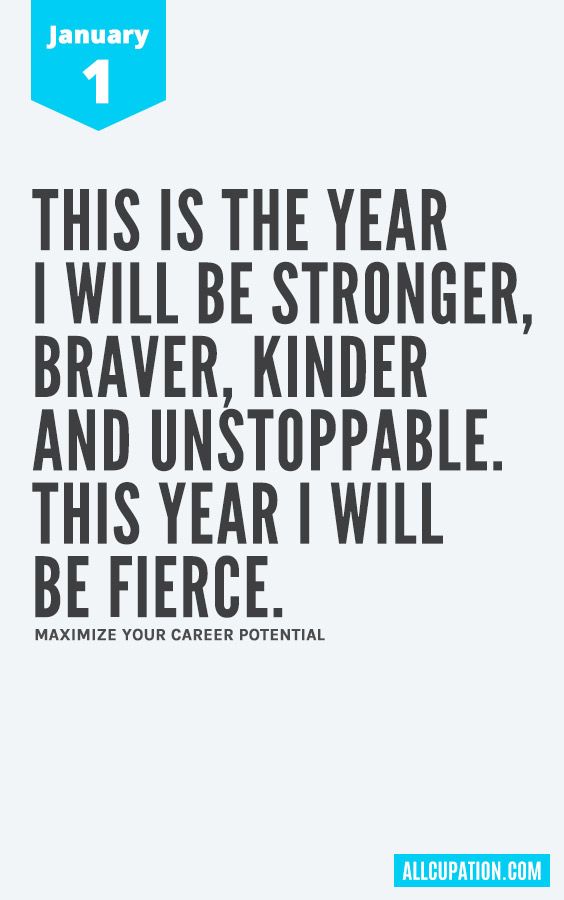 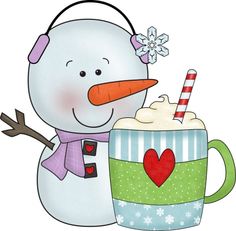 